Отчетдиректора краевого государственного казенногообщеобразовательного учреждения«Краевая вечерняя (сменная) общеобразовательная школа № 10»Прутовых Валентины Николаевныо работе и исполнении должностной инструкции за аттестационный периодСодержаниеI. Основные результаты деятельности руководителя за аттестационный период.Формирование концептуального видения будущего образовательного учреждения.	Обеспеченность педагогическими кадрами, создание условий для их профессионального развития;Состояние материально-технической базы учреждения;Обеспечение безопасных условий образовательной деятельности в           учреждении;Эффективность использования финансового ресурса;           локально-нормативная база деятельности образовательного    учреждения; Использование мотивационных механизмов деятельности           педагогического коллектива; Участие в региональных и федеральных проектах; Организация взаимодействия с различными общественными             объединениями, профессиональными организациями, властными     структурами и другими сообществами, способствующими эффективной реализации предназначения образовательного учреждения;Обеспечение психологического климата, способствующего эффективной деятельности образовательного учреждения;II. Основные результаты деятельности образовательного учрежденияза аттестационный период.Описываются основные результаты деятельности образовательногоучреждения как опосредованный результат деятельности руководителяобразовательного учреждения. Показатели результатов описываются вдинамике (сравниваются с аналогичными показателями за предыдущий период, а так же сравниваются с аналогичными показателями других образовательных учреждений данного типа и вида в региональной системе образования).III. Профессиональное развитие.Описывается проблема профессиональной деятельности, пройденные курсы повышения квалификации (программы профессиональной переподготовки), как образовательное средство решения проблемы, как изменилась деятельность и результаты деятельности вследствие применения знаний и умений, освоенных в ходе повышения квалификации.I. Основные результаты деятельности руководителя за аттестационный период1.1 Формирование концептуального видения будущего образовательного учреждения.Краевое государственное казенное общеобразовательное учреждение «Краевая вечерняя (сменная) общеобразовательная школа № 10», было создано в августе  2000 г. в исправительном учреждении «Исправительная колония -17», г. Красноярска в соответствии с  Постановлением администрации Красноярского края от 06.08.1999г. № 492-п «О создании вечерних (сменных) школ в исправительных колониях»).Учредителем школы является министерство образования и науки Красноярского края, школа находится в ведомственном подчинении Учредителя, согласно Постановлению совета администрации края от 20.10.2005г. № 272-п «Об утверждении положения об агентстве образования администрации Красноярского края».Согласно 112 статьи УИК РФ «Общее образование осужденных к лишению свободы»: «в исправительных учреждениях организуется обязательное получение осуждёнными к лишению свободы, не достигшими возраста 30 лет, общего образования».Осужденные старше 30 лет имеют право обучаться в школе на основании личного заявления.В связи со спецификой школы, которая находится в колонии строгого режима, и особенностями контингента обучающихся, школа осуществляет свою деятельность с учётом миссии школы: «Личностно-ориентированное обучение и воспитание обучающихся средствами образования».В 2005 году основан филиал для обучения несовершеннолетних подследственных в ФКУ СИЗО-1.В 2012 году основан Учебно-консультационный пункт в исправительном учреждении строгого режима  № 7 в с. Арейское Емельяновского района Красноярского края.В 2015 году основан филиал для обучения несовершеннолетних подследственных в ФКУ СИЗО-3 г. Ачинска. Основные задачи школы: реализация прав осужденных, находящихся в Учреждении системы исполнения наказания на получение общедоступного и бесплатного качественного общего образования; обеспечение учащимся, условий для обучения, коррекции мотивов, их социальной адаптации и реабилитации, ресоциализации, интеграции в общество.Организация образовательного процесса зависит от контингента обучающихся, который имеет свои особенности. Он очень разнообразен и неоднороден по возрастному составу, социальному и жизненному опыту, уровню подготовки.Организация деятельности педагогического коллектива направлена на структурное и содержательное обновление системы управления школой в соответствии с приоритетными направлениями государственной политики в области образования.  Управленческая команда школы выстраивает инновационную деятельность, определяя содержание и структуру образовательного пространства, исходя из логики возрастного развития с учетом задач возраста, преемственности и единого деятельностного подхода. Школа сама несёт информацию о себе через осуждённых учащихся, работников колонии и администрацию Исправительного учреждения.Первый принцип работы нашей школы – Человек – главная ценность педагогической культуры. Наше образовательное учреждение не только транслирует знания, но и даёт возможность каждому ученику глубже понять себя и окружающих, самореализоваться, раскрыть свой творческий потенциал.Учитывая большую пестроту возрастного, национального состава учащихся и характер совершённых ими преступлений, - вторым принципом мы определяем личностно-ориентированный подход в обучении, т.к. именно ему присущи человекообразующие функции – сохранение и восстановление душевного здоровья, личной свободы, духовности, нравственности, поиск смысла жизни.Многие из наших учащихся на долгие годы изолированы от общества (часть из них вернётся в семьи, живущие в новых социальных условиях).Отсюда вытекает третий принцип направления деятельности педагогического коллектива – ресоциализация обучающихся.В силу особого контингента учащихся данный вопрос стоит очень остро. Учителя на классных часах, декадах по предмету проводят «уроки современной жизни» с применением презентаций о том, как пользоваться электронной справочной железнодорожного и автомобильного вокзалов, интернет-магазином, банкоматом, услугами «Платежки».В течение учебного года проводятся беседы с учащимися по определению в социуме людей, отбывших уголовное наказание. Например, тема «Кто есть кто? И что почем?» раскрывает вопросы того, как изменяется жизнь в России и в Красноярском крае в последнее десятилетие, какова структура органов власти и местного самоуправления, какова величина заработной платы, пенсии, пособий и какие средние потребительские цены на товары и услуги, средняя стоимость аренды жилья, динамика инфляции, новое в законодательстве. Как правило, подобные мероприятия сопровождаются  презентациями и фильмами.Традиционными стали в школе предметные декады, в рамках которых учителя используют различные формы внеурочной деятельности:предметные олимпиады, конкурсы, викторины, интеллектуальные игры, выпуск газет, защита проектных работ и т.д. Учитывая социальные портреты классов (которые ежегодно составляются классными руководителями), психологические особенности учащихся, продумана и четко простроена работа в классных коллективах.Поиск новых путей в решении учебно-воспитательных задач, стоящих перед современной школой пенитенциарной системы, побудили нас обратится к методическим материалам о проектной деятельности в обучении и воспитании.Поэтому был запущен социальный проект «Шаг на встречу», который проводился с целью:- поддержки развития инициативы учащихся, вовлечения классных коллективов в социально значимую деятельность через развитие практикой и культурой:Проект «Мой выбор» (направление – профессиональная ориентация).Цель проекта: оказать учащимся психолого-педагогическую поддержку в профессиональном самоопределении обучающихся.Проект «Проект на войне» (патриотическое воспитание).Цель проекта: Назвать поименно учителей страны, проявивших свои лучшие качества патриота, гражданина, человека в суровых условиях военного времени, воздав тем самым дань их памяти. Для расширения кругозора учащихся пригласили гостя из художественного музея и провели беседу о красноярцах – участниках ВОВ. Проект «Вечные ценности» (нравственное воспитание).Цель проекта: способствовать возрождению традиций семьи, основанных на любви, нравственности, взаимоуважении. Направления работы:«Роль мужчины в семье».«Мой ребенок – моя свобода».«Традиции и опыт предков».Проект «Секреты здоровья».Цель проекта: Актуализировать тему здоровья, здорового образа жизни.Работа над проектами проходила в 3 этапа:Формирование проектных групп.Реализация проекта, нахождение материала.Защита проектов.Исходя из этого, школа строит своё видение концепции образовательного процесса.Вся работа школы основана на чётком понимании, что включаясь в учебно-воспитательный процесс, обучающий увидит, что результатом этого образовательного процесса станет эффективное удовлетворение комплекса образовательных потребностей его как обучающего школы.Такой подход определяет специфику образовательного процесса, которая заключается:• в системности, благодаря которой обеспечивается неразрывное единство целенаправленного воспитания и обучения каждого обучающегося-осуждённого;• в аутентичности, благодаря которой каждому обучающемуся обеспечивается тот объём и темп усвоения содержания образовательного процесса, который наиболее точно соответствует его индивидуальности.Таким образом, важнейшим критерием качества образовательных услуг школы выступает её способность на основе постоянного педагогического мониторинга всегда по-новому организовывать образовательный процесс, стимулировать высокую активность самих обучающихся, мотивировать их сознательную деятельность, направленную на собственное личностное совершенствование.Целью данной Концепции образовательной деятельности школы является определение стратегических ориентиров долговременного её развития. При этом особое внимание уделяется проблеме осознания этих ориентиров всеми субъектами образовательного процесса - как администрацией и педагогами, так и учащимися, администрацией исправительного учреждения.Цель образовательной деятельности школы заключается в предоставлении каждому обучающемуся-осужденному образовательных услуг на основе организации комплекса соответствующих эффективных условий и возможностей для его динамичного личностного роста и максимального индивидуального развития его интеллектуального потенциала и творческих способностей, в создании единого образовательного пространства.Данная цель достигается путём ориентированности всего коллектива школы на решение следующих приоритетных задач.1.	Личностный рост каждого обучающегося-осуждённого - организация в школе образовательной среды, обеспечивающей индивидуальные условия и возможности для эффективного формирования личностной зрелости: осмысления своего места в обществе и своего жизненного пути, самостоятельности и ответственности, стремления к раскрытию своих способностей, постоянному самосовершенствованию.Достижение каждым обучающимся требований государственных образовательных стандартов по курсам соответствующих учебных дисциплин на максимально возможном уровне и стремление к расширению этих требований, что обеспечивает перспективу получения в дальнейшем высшего образования. В образовательном учреждении успешно реализуется программа развития системы дополнительного и профессионального образования. С 2004 года действует договор  о сотрудничестве с Негосударственным аккредитованным частным образовательным учреждением высшего профессионального образования «Современная гуманитарная академия», студентами которой по направлениям: «Менеджмент», «Экономика», «Юриспруденция», «Психология», «Информатика и вычислительная техника» становятся наши выпускники. Данное направление деятельности образовательного учреждения способствует социальной реабилитации и адаптации обучающихся к жизни после освобождения из мест лишения свободы. Я считаю, что в целях общественной безопасности гуманно и благородно дать возможность оступившимся людям начать новую жизнь. Они нуждаются сегодня в помощи общества, и даже не материальной, они требуют соучастия в своей судьбе, им необходимо помочь осознать, правильно оценить предыдущую свою жизнь, понять вкус новых ценностей, как правило, не материального, а духовного характера. Эту роль в исправительном учреждении выполняет наша школа.Наша школа – школа пенитенциарной системы. А слово «пенитенциарная» происходит от латинского слова «пенитенция», что значит «покаяние». И сущность деятельности этой системы в том, что она должна сделать всё для того, чтобы человек, который находится в местах лишения свободы, пришёл к покаянию. Сам он не придёт. Мы ему помогаем. Это может позволить только весь уклад внутренней жизни, начиная от организационных, учебных, воспитательных мероприятий до духовного наставничества и индивидуальной работы.Обеспечение успешной социализации каждого обучающегося -осуждённого, то есть приспособление его не только к эффективному функционированию в среде обитания, но и к активному формированию этой среды в соответствии со своими жизненными целями.Воспитание у обучающихся - осуждённых чувства гражданской ответственности, чести и долга, минимизация криминального поведения и сознания, создание условий и возможности социальной адаптации к жизни на свободе специфического контингента обучающихся.5.	Организация индивидуальных условий и возможностей для развития функциональной грамотности: коммуникативной грамотности (умения общаться с различными людьми), лингвистической грамотности (умения   грамотно  пользоваться  родным  и  иностранными  языками), психологической грамотности (умения контролировать своё состояния и понимать состояния других людей), информационной грамотности (умения эффективно использовать мировые информационные системы и анализировать полученную информацию), валеологической грамотности (стремления вести здоровый образ жизни), политической грамотности, экономической грамотности.Образовательная стратегия школы реализуется на двух основных тесно взаимосвязанных уровнях.I .Уровень образовательной среды всей школы обеспечивает соответствующий позитивный психологический климат, корпоративный дух, способствующий развитию личностного потенциала всех субъектов образовательного процесса.2.Уровень образовательной микросреды обеспечивает педагогическую организацию индивидуализированной и аутентичной среды для каждого обучающегося-осужденного. Перед учителями ставится задача проектирования такой среды путем оптимального подбора путей и средств реализации образовательного процесса в условиях тесной координации педагогических усилий всех субъектов образовательного процесса. В образовательном учреждении сложилась целостная система повышения квалификации педагогических работников. Особое внимание уделяю повышению профессионального мастерства педагогов. Возглавляемая мною управленческая команда школы  проводит данную работу на всех уровнях организационной структуры через новые формы методической работы: управленческие и разработческие семинары, педагогические советы, построенные в виде организационно-деятельностной игры, педагогические мастерские, творческие группы учителей, к сотрудничеству привлекаются научные консультанты по современным образовательным технологиям. В результате выросло педагогическое мастерство учителей, сформировался стабильный работоспособный коллектив.    В своей работе способствую созданию условий для повышения профессионального мастерства педагогов, прохождения курсов повышения квалификации. Совместно с управленческой командой разработан устойчивый механизм внутришкольного повышения квалификации для развития творческого потенциала и обобщения передового опыта педагогов. Создана система профессионального становления и развития педагогов. Курсовую подготовку в школе прошли 100% учителей. Число педагогов, повысивших свою квалификационную категорию за последние четыре года, составляет 74%.  60% учителей имеют высшую, а 24% - первую квалификационные категории. Организована методическая служба школы, выстраивающая свою деятельность на инновационных практиках на основе программно-проектного подхода, ориентированная на решение проблем новых технологий (проектирование, исследование), педагогической рефлексии и межпредметной коммуникации.Педагогический коллектив осваивает современные образовательные технологии, способы и средства образовательной деятельности. Школа с 2001 года является адаптационно-тиражирующей площадкой для учреждений пенитенциарной системы по внедрению индивидуально-ориентированного способа обучения. Педагоги, работающие по данной технологии, участвуют в краевых конференциях для школ пенитенциарной системы, разрабатывают методические материалы. В образовательном учреждении реализуется программно-проектный подход к организации учебно-воспитательного процесса. Педагогический коллектив работает над реализацией программы «Личностно-ориентированное обучение и воспитание обучающихся», в основу которой положен индивидуальный подход в обучении. Учитывая большой перерыв в обучении наших учеников, разработала модель адаптивного обучения в нашем ОУ, то есть школы, где методы работы с учениками, формы обучения и подходы к организации учебного процесса подбираются в зависимости от того, какие ученики учатся в том или ином конкретном классе, с каким уровнем знаний. Не ученик адаптируется в школе, а наша школа готова подстраиваться под него, исходя из его особенностей. Как результат - разноуровневая система обучения, дающая возможность каждому ученику реализоваться. Гибкий подход, декларируемый адаптивной школой, - это возможность постоянно выбирать. В том числе и приемы обучения. Здесь педагогический инструментарий может быть любым. Главное - чтобы он подходил ученическому коллективу. В школе активно внедряются инновационные практики с использованием современных инновационных технологий. В организации учебно-воспитательного процесса используются гуманитарные технологии, позволяющие эффективно сочетать знаниевую и личностно-ориентированную стороны педагогической деятельности.Для реализации познавательной и творческой активности обучающихся в учебном процессе используются современные образовательные технологии, дающие возможность повышать качество образования, более эффективно	использовать учебное время и снижать долю репродуктивной деятельности учащихся за счет снижения времени, отведенного на выполнение задания. Педагогами представлен широкий спектр образовательных педагогических технологий, которые применяются в учебном процессе: проблемное обучение, разноуровневое обучение, проектные методы обучения, информационно-коммуникационные технологии, модульное обучение, развитие критического мышления через чтение и письмо, личностно-ориентированное обучение, портфолио, словесно-логические схемы.Условия современной, хорошо оборудованной школы, квалифицированный коллектив, применяющий в работе индивидуальные формы обучения, позволили изменить отношение учеников к обучению, к жизни. Несмотря на трудности с финансированием наших учреждений в каждом классе оборудовано автоматизированное рабочее место учителя. Компьютеры используются как для объяснения нового материала, так и для организации индивидуальной работы обучающихся на различных этапах урока, также для выполнения проектных работ. Школа на протяжении пяти лет показывает стабильные результаты по итоговой аттестации в форме ГВЭ и ЕГЭ.  Учащиеся заняли призовые места в краевых предметных олимпиадах по истории, литературе, биологии и географии среди школ пенитенциарной системы. ОУ разработало и провело олимпиады по истории (2013г.) и литературе (2014г.).Под моим руководством в образовательном учреждении сложилась целостная система повышения квалификации педагогических работников. Особое внимание уделяю повышению профессионального мастерства педагогов. Возглавляемая мною управленческая команда школы  проводит данную работу на всех уровнях организационной структуры через новые формы методической работы: управленческие и разработческие семинары, педагогические советы, построенные в виде организационно-деятельностной игры, педагогические мастерские, творческие группы учителей, к сотрудничеству привлекаются научные консультанты по современным образовательным технологиям. В результате выросло педагогическое мастерство учителей, сформировался стабильный работоспособный коллектив.    В своей работе способствую созданию условий для повышения профессионального мастерства педагогов, прохождения курсов повышения квалификации. Совместно с управленческой командой разработан устойчивый механизм внутришкольного повышения квалификации для развития творческого потенциала и обобщения передового опыта педагогов. Создана система профессионального становления и развития педагогов. Курсовую подготовку в школе прошли 100% учителей. Число педагогов, повысивших свою квалификационную категорию за последние четыре года, составляет 74%.  60% учителей имеют высшую, а 24% - первую квалификационные категории. Организована методическая служба школы, выстраивающая свою деятельность на инновационных практиках на основе программно-проектного подхода, ориентированная на решение проблем новых технологий (проектирование, исследование), педагогической рефлексии и межпредметной коммуникации.Педагогический коллектив под моим руководством осваивает современные образовательные технологии, способы и средства образовательной деятельности. Школа с 2001 года является адаптационно-тиражирующей площадкой для учреждений пенитенциарной системы по внедрению индивидуально-ориентированного способа обучения. Педагоги, работающие по данной технологии, участвуют в краевых конференциях для школ пенитенциарной системы, разрабатывают методические материалы. В образовательном учреждении реализуется программно-проектный подход к организации учебно-воспитательного процесса. Педагогический коллектив работает над реализацией программы «Личностно-ориентированное обучение и воспитание обучающихся», в основу которой положен индивидуальный подход в обучении. Учитывая большой перерыв в обучении наших учеников, разработала модель адаптивного обучения в нашем ОУ, то есть школы, где методы работы с учениками, формы обучения и подходы к организации учебного процесса подбираются в зависимости от того, какие ученики учатся в том или ином конкретном классе, с каким уровнем знаний. Не ученик адаптируется в школе, а наша школа готова подстраиваться под него, исходя из его особенностей. Как результат - разноуровневая система обучения, дающая возможность каждому ученику реализоваться. Гибкий подход, декларируемый адаптивной школой, - это возможность постоянно выбирать. В том числе и приемы обучения. Здесь педагогический инструментарий может быть любым. Главное - чтобы он подходил ученическому коллективу.Под моим руководством в школе активно внедряются инновационные практики с использованием современных инновационных технологий. В организации учебно-воспитательного процесса используются гуманитарные технологии, позволяющие эффективно сочетать знаниевую и личностно-ориентированную стороны педагогической деятельности.Для реализации познавательной и творческой активности обучающихся в учебном процессе используются современные образовательные технологии, дающие возможность повышать качество образования, более эффективно	использовать учебное время и снижать долю репродуктивной деятельности учащихся за счет снижения времени, отведенного на выполнение задания. Педагогами представлен широкий спектр образовательных педагогических технологий, которые применяются в учебном процессе: проблемное обучение, разноуровневое обучение, проектные методы обучения, информационно-коммуникационные технологии, модульное обучение, развитие критического мышления через чтение и письмо, личностно-ориентированное обучение, портфолио, словесно-логические схемы.Условия современной, хорошо оборудованной школы, квалифицированный коллектив, применяющий в работе индивидуальные формы обучения, позволили изменить отношение учеников к обучению, к жизни. Несмотря на трудности с финансированием наших учреждений в каждом классе оборудовано автоматизированное рабочее место учителя. Компьютеры используются как для объяснения нового материала, так и для организации индивидуальной работы обучающихся на различных этапах урока, также для выполнения проектных работ. Школа на протяжении пяти лет показывает стабильные результаты по итоговой аттестации в форме ГВЭ и ЕГЭ.  Учащиеся заняли призовые места в краевых предметных олимпиадах по истории, литературе, биологии и географии среди школ пенитенциарной системы. ОУ разработало и провело олимпиады по истории (2013г.) и литературе (2014г.).К основам образовательной деятельности школы нужно отнести ресоциализацию и социальную адаптацию обучающихся-осужденных к жизни на свободе, в основе которых лежат принципы пенитенциарной психологии:-принцип исправимости с одной стороны, обосновывающий возможность осужденного при определенных условиях изменить свое поведение, а с другой - показывающий реальные трудности, которые встречаются в процессе позитивного изменения.-принцип субъективной активности,  утверждающий, что человек как субъект способен превращать собственную жизнедеятельность в предмет практического преобразования: оценивать способы деятельности, контролировать ее ход и результаты, изменять приемы выполнения.-принцип ресоциализации и гуманизации личности, обосновывающий процесс усвоения индивидом социального опыта, системы социальных связей и отношений. Осужденный приобретает убеждения, общественно одобряемые формы поведения, необходимые ему для нормальной жизни в обществе, признания ценности личности, уважения к своему человеческому достоинству.-принцип целостности процесса исправления, означающий, что человек не воспитывается по частям, поскольку развитие положительных качеств происходит одновременно в борьбе с его отрицательными качествами.Свою миссию в процессе образования и воспитания обучающихся педагоги школы видят в следующем: школа ориентирована на обучение, коррекцию мотивов и развитие каждого обучающегося с учетом его индивидуальных (возрастных, физиологических, психологических, интеллектуальных и других) особенностей, образовательных потребностей и возможностей путем создания в ней адаптивной образовательной среды. Школа осуществляет выбор из спектра уже имеющихся, разработку новых согласно условиям на местах и внедрение педагогических технологий, способов, методик, средств обучения и воспитания. Деятельность педагогического коллектива направлена на создание оптимальных условий для интеллектуального, нравственного развития обучающихся в местах лишения свободы. 1.2 Обеспеченность педагогическими кадрами, создание условий для их профессионального развития.Школа полностью укомплектована педагогическими кадрами и нами созданы условия для профессионального развития работников школы.Учебно - воспитательный процесс в школе осуществляет педагогический коллектив, все учителя которого имеют высшее образование, опыт работы в вечерней школе, высокий уровень квалификации.Нами была выявлена потребность в обучении работников школы, выделены приоритетные области для обучения и формы обучения. Оценка потребности в обучении проводится для того чтобы:Определить уровень знаний, навыков, компетенций, необходимых для достижения поставленных руководством образовательной организации задач;Сформировать программу обучения персонала в соответствии с целями развития организации и выявленными областями развития.Мы использовали следующие методы выявления потребности в обучении как проведение анкетирования и собеседования с сотрудниками.  Провели тестирование с целью определения уровня мотивации к развитию и самосовершенствованию у сотрудников, которые примут участие в обучении, анализ их должностных инструкций и анализ структуры школыПрограмма обучения персонала имеет следующие направления (обучение вне организации, наставничество, внутришкольное обучение -через серию методических семинаров, мастер-классов педагогов, педагогические советы.)Обучение вне организации в проходило на очных и дистанционных курсах повышения квалификации в Краевом государственном автономном образовательном учреждении дополнительного профессионального образования (повышения квалификации) специалистов «Красноярский краевой институт повышения квалификации и профессиональной переподготовки работников образования». Повышение квалификации прошли все педагоги, руководитель и зам. руководителя, заведующие филиалами.Начиная с 2013-2014 уч. г. наряду с очным обучением обучение педагогического персонала стало проводиться и дистанционно в Педагогическом университете «Первое сентября» и Факультет педагогического образования МГУ им. М.В. Ломоносова» и в Интернет-университет информационных технологий (ИНТУИТ). Это позволило более эффективно организовать учебный процесс в школе, исчезла проблема замены уроков на время курсовой подготовки учителей.В отчетный период прошли курсы по ФГОС: учитель начальной школы, руководитель, зам. руководителя, учитель английского языка, истории, биологии, русского языка, обществознания, химии, географии, математики, физики, МХК.Прохождение курсовой подготовки в динамикеВсе учителя, как правило, имеют программу собственного профессионального роста и самообразования. Повышению профессионализма способствует и работа в школьных методических объединениях.   Программа  обучения  персонала   в КГКОУ «КВ(С)ОШ № 10» выполняется своевременно и в полном объеме.1.3	Состояние материально-технической базы учреждения.Информационная среда: в Школе имеются 2 компьютерных класса (13 компьютеров соединены локальной сетью), административные компьютеры (АРМ директора, завуча, секретаря). АРМ учителей-предметников во всех учебных кабинетах (для создания документов, их архивирования, организации индивидуальной работы с обучающимися в учебном процессе), АРМ библиотекаря. Для организации виртуального химического (физического) практикума в кабинете химии имеется 1 компьютер. Школа обеспечена необходимой для образовательного процесса учебно- материальной базой (карты, атласы, таблицы, мультимедийные программы и т.д.), а также необходимой оргтехникой (телевизоры, проекторы, принтеры, сканеры, ноутбук). Учебные кабинеты оформлены новыми стендами, оснащены учебно -методической литературой, наглядными пособиями, дидактическими и раздаточными материалами.1.4	Обеспечение безопасных условий образовательной деятельности в учрежденииПомещения школы находятся:  на территории Федерального казенного учреждения «Исправительная колония № 17», г. Красноярска,  учреждение является колонией строгого режима, в которой отбывают наказание впервые судимые осужденные. Учебно-консультационный пункт находится в Федеральном казенном учреждении «Исправительная колония № 7» строгого режима в Емельяновском районе, в  которой отбывают наказание осужденные-рецидивисты.  Филиалы для обучения подследственных несовершеннолетних расположены в ФКУ СИЗО-1 г. Красноярска и ФКУ СИЗО-3 г. Ачинска.Образовательная деятельность ведётся на площадях, отданных в оперативное управление школе.Здания имеют центральное отопление, холодное водоснабжение, канализацию, оснащены охранной и противопожарной сигнализацией. Школа  оснащена  стационарными  тревожными   кнопками   в   каждом кабинете, системой АПС. Преподавателям выдаются индивидуальные карманные тревожные кнопки на период проведения ими занятий. Охрану и постоянное видеонаблюдение осуществляют  работники учреждений.Ежемесячно проводятся инструктажи педагогов работниками оперативного отдела по соблюдению ими техники безопасности. Проводится учеба по эвакуации учеников в случае пожарной опасности.Перемещение педагогов школы по территории колонии осуществляется путём сопровождения дежурным начальником отряда.Школа имеет Декларацию Пожарной безопасности. Проводится учеба по эвакуации учеников в случае пожарной опасности.В  2014 г. в школе произведена специальная оценка условий труда  рабочих мест, определен 2 класс условий труда.1.5  Эффективность использования финансового ресурса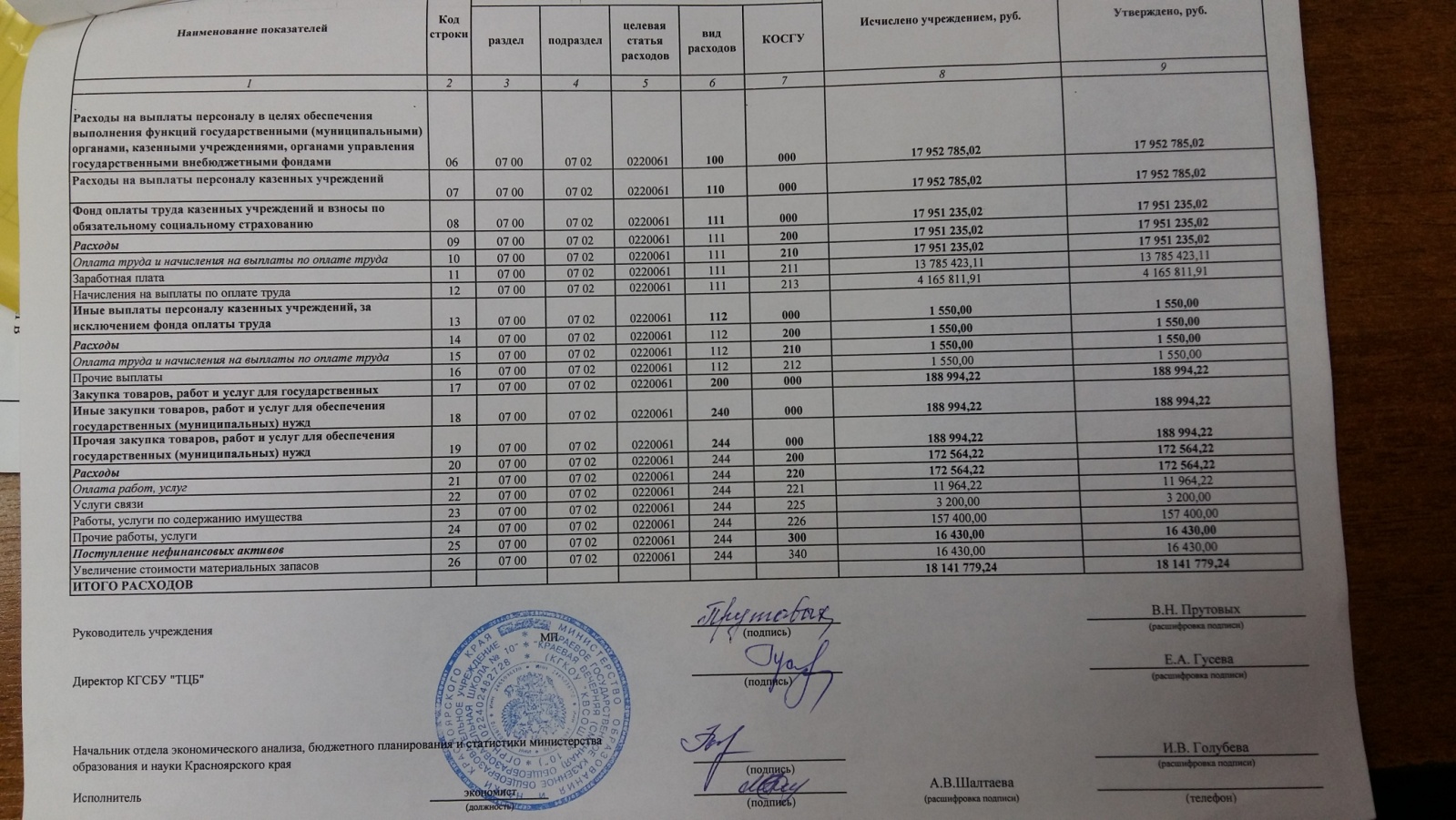 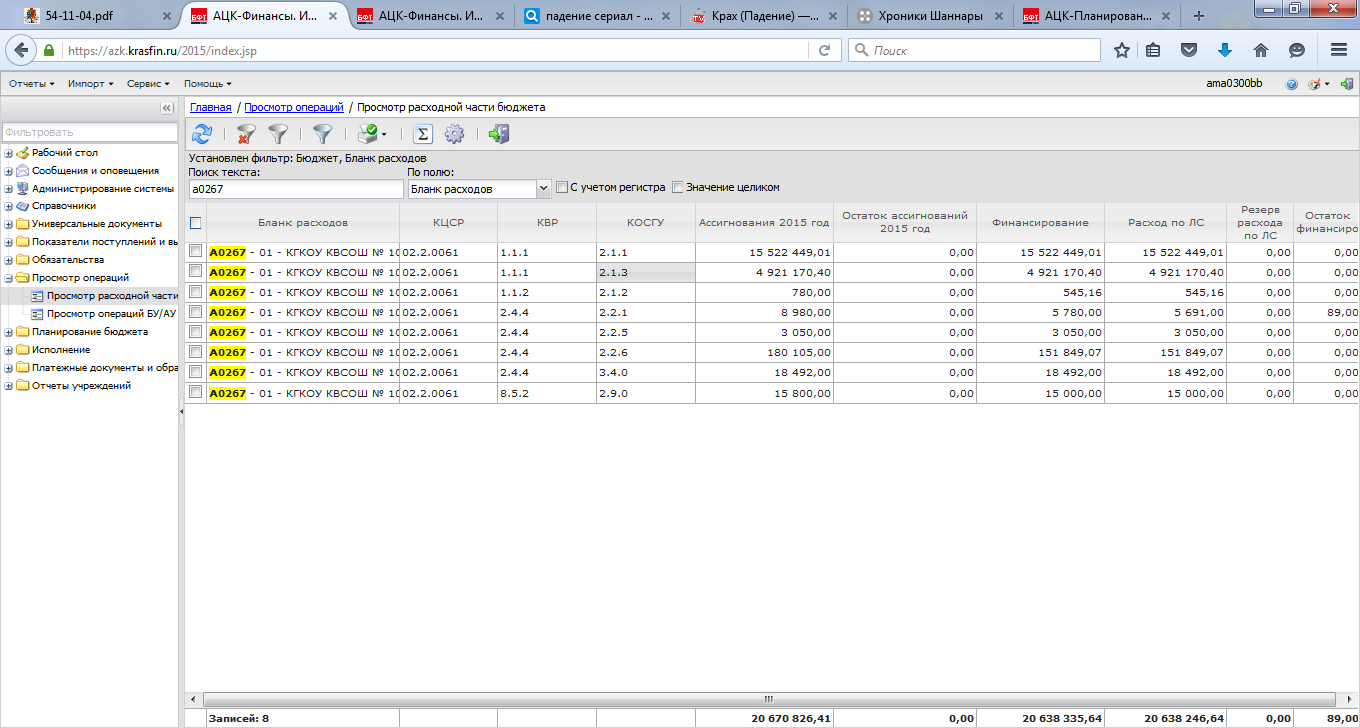 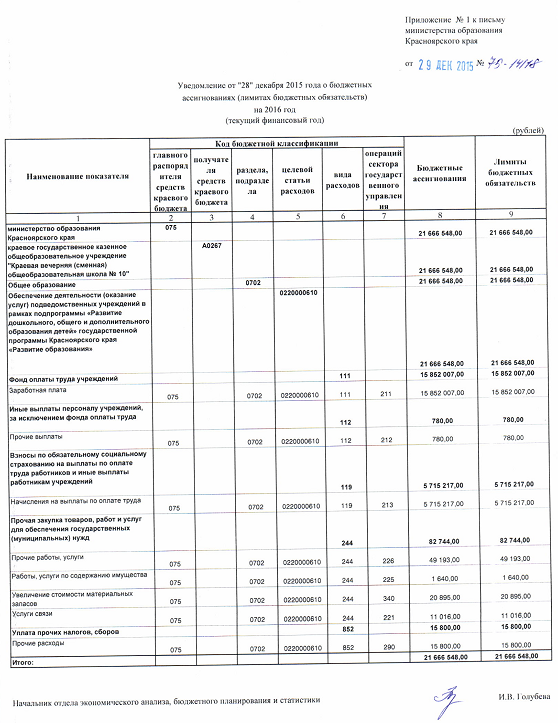 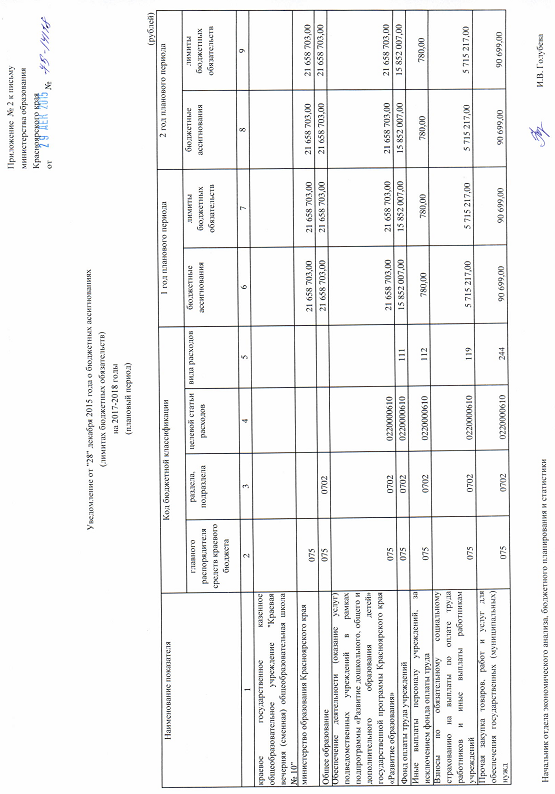 Бюджет школы выполняется на основании сметы расходов школы и бюджетной росписи.Учредителем утверждены лимиты бюджетных обязательств КГКОУ «Краевая вечерняя (сменная) общеобразовательная школа № 10» на 2015-2017 годы.В силу специфики школы при исправительном учреждении платные услуги не оказываются.              Бюджетная смета исполняется школой полностью. Контракты заключаются своевременно.1.6  Локально-нормативная база деятельности образовательного учрежденияКраевое государственное казенное общеобразовательное учреждение «Краевая вечерняя (сменная) общеобразовательная школа № 10» создано на основании постановления администрации Красноярского края от 03.08.2000г. № 580-П «О создании вечерних (сменных) общеобразовательных школ в исправительных колониях №№ 16,17 ГУИН министерства юстиции России по Красноярскому краю».Наименование Учреждения при создании: Краевое государственное общеобразовательное учреждение «Краевая вечерняя (сменная) общеобразовательная школа № 10».Устав Краевого государственного казенного общеобразовательного учреждения «Краевая вечерняя (сменная) общеобразовательная школа №	10», утвержден приказом министерства образования и наукиКрасноярского края от 16.05.2011 № 115-03\2.В Устав Учреждения внесены изменения и дополнения:Изменения	к	Уставу	краевого	государственного	казенногообщеобразовательного учреждения «Краевая вечерняя (сменная) общеобразовательная школа № 10» утверждены приказом министерства образования и науки Красноярского края от 02.09.2011 № 246-03\2.Изменения	к	Уставу	краевого	государственного	казенногообщеобразовательного учреждения «Краевая вечерняя (сменная) общеобразовательная школа № 10» утверждены приказом министерства образования и науки Красноярского края от 13.05.2013	№126-03\2.Официальное полное наименование Учреждения:	Краевоегосударственное казенное общеобразовательное учреждение «Краевая вечерняя (сменная) общеобразовательная школа № 10».Сокращенное наименование Учреждения: КГКОУ «КВСОШ № 10».Организационно-правовая форма: учреждение.Тип учреждения: казенное.Тип образовательной организации: общеобразовательная организация.Учредителем и собственником имущества Учреждения являетсяКрасноярский край.Функции и полномочия учредителя Учреждения на основании постановления Правительства Красноярского края от 27.12.2013 № 706-п осуществляет министерство образования Красноярского края (далее - Учредитель).Полномочия собственника имущества от имени Красноярского края осуществляет агентство по управлению государственным имуществом Красноярского края (далее - Агентство) и Правительство Красноярского края в пределах своей компетенции.Учреждение является унитарной некоммерческой организацией, не имеет извлечение прибыли в качестве основной цели своей деятельности и не распределяет полученную прибыль между участниками.Учреждение является юридическим лицом, имеет обособленное имущество, бюджетную смету, лицевые счета в территориальном органе Федерального казначейства, печать со своим наименованием, бланки, штампы, от своего имени приобретает имущественные и неимущественные права, несет обязанности, выступает истцом и ответчиком в судах общей юрисдикции, арбитражных, третейских судах в соответствии с законодательством Российской Федерации.Учреждение осуществляет свою деятельность в соответствии с законодательством Российской Федерации, указами и распоряжениями Президента Российской Федерации, постановлениями и распоряжениями Правительства Российской Федерации, законами Красноярского края, указами и распоряжениями Губернатора Красноярского края, постановлениями и распоряжениями Правительства Красноярского края, приказами Агентства и правовыми актами Учредителя.Юридический адрес (местонахождение) Учреждения:	660111г.Красноярск, ул.Кразовская,12Учреждение имеет филиалы (при наличии):Филиал краевого государственного казенного общеобразовательного учреждения «Краевая вечерняя (сменная) общеобразовательная школа № 10».Сокращенное наименование филиала: филиал КГКОУ «КВСОШ № 10» 660075, г.Красноярск, ул.Республики,72, Федеральное казенное учреждение «Следственный изолятор № 1 Главного управления Федеральной службы исполнения наказаний по Красноярскому краю» (ФКУ СИЗО-1).Учебно-консультационный пункт государственного казенного общеобразовательного учреждения «Краевая вечерняя (сменная) общеобразовательная школа №10».Сокращенное наименование филиала: УКП КГКОУ «КВСОШ № 10», 663011, Красноярский край, Емельяновский район, с.Арейское, ул.СолнечнаяД, Федеральное казенное учреждение « Исправительная колония № 7 Главного управления Федеральной службы исполнения наказаний по Красноярскому краю» (ФКУ ИК-7).Филиал краевого государственного казенного общеобразовательного учреждения «Краевая вечерняя (сменная) общеобразовательная школа№ ю».Сокращенное наименование филиала: филиал КГКОУ «КВСОШ № 10» 662155, Красноярский край, г.Ачинск, ул.Слободчикова,2 Федеральное казенное учреждение «Следственный изолятор № 3 Главного управления Федеральной службы исполнения наказаний по Красноярскому краю» (ФКУ СИЗО-З).КГКОУ «КВСОШ № 10» имеет лицензию на право ведения образовательной деятельности от 17.01.2012 № 6512-л, в соответствии с приложениями: 1,2,3 к лицензии на право ведения образовательной деятельности серии РО № 035454 от 17 января 2012, регистрационный № 6512-л подтвердив право на реализацию программы общего образования основной и средней школы.КГКОУ «КВСОШ № 10» имеет свидетельство о государственной аккредитации от 07.04.2015 № 4244 с приложениями №1 серии 24А02 № 0000176; №2 серии 24А02 № 0000177, №3 серии 24А02 № 0000178;КГКОУ «КВСОШ № 10» имеет свидетельство о внесении записи в Единый государственный реестр серии 24 № 006222435 от 21.05.2013 и свидетельство о постановке на учет в налоговом органе серии 24 № 05759471.1.7  Использование мотивационных механизмов деятельности педагогического коллективаВ современном менеджменте все большее значение приобретают мотивационные аспекты. Мотивация и стимулирование педагогических работников является основным средством обеспечения оптимального использования ресурсов, мобилизации имеющегося кадрового потенциала. Готовность работника в полной мере реализовать в работе свой потенциал (профессиональные знания, лучшие деловые качества, способности) в огромной степени зависит от его трудовой мотивации.Эффективный      работник-это  высококвалифицированный, мотивированный специалист. Внедрение новой системы оплаты труда предусматривает значительное увеличение зависимости уровня оплаты труда от качества работы педагогов.Одна из основных целей введения новой системы оплаты труда -повышение мотивации педагогических работников к качественному труду. Необходимо решать следующие задачи:          -повышение эффективности и качества педагогического труда;обеспечение взаимосвязи между качеством педагогического труда и доходом педагога;создание стимулов для повышения профессионального уровня работников и внедрения инновационных технологий в образовательный процесс.Данная работа в школе проводится согласно Положению об оплате труда работников краевого государственного казенного общеобразовательного учреждения «Краевая вечерняя (сменная) общеобразовательная школа № 10».Согласно данному положению и работы комиссии критериями оценки результативности и качества труда работников школы являются:обеспечение методического уровня организации образовательного процесса;ведение профессиональной документации (рабочие программы, поурочные планы);стабильность и рост качества обучения, положительная динамика по индивидуальному прогрессу обучающихся;участие в разработке и реализации проектов, программ, связанных с образовательной деятельностью;высокий уровень педагогического мастерства при организации образовательного процесса;освоение и использование современных образовательных технологий в процессе обучения предмету ;эффективность методов и способов работы педагогического сопровождения обучающихся;участие в проведении педагогических советов, качественное проведение предметных декад.Контроль и оценка деятельности педагогов в нашей школе направлены на раскрытие профессиональных и личностных качеств работника, убеждение его в том, что у него имеются возможности для совершенствования своей деятельности.Делегирование полномочий комиссии по распределению стимулирующих надбавок педагогам рассматривается как реализация возможности и стремления обеспечить согласованность действий администрации школы и педагогов в учебно-воспитательном процессе. Педагоги и администрация школы все больше стремятся работать в творческом союзе. Мотивационная среда создается благодаря мотивации работы каждого учителя, что позволяет повышать его профессиональные качества, нацеленные на положительные конечные результаты учебно-воспитательного процесса нашей школы. Внедрение системы мотивационного управления позволяет освоить новые научные методические и психологические технологии, обеспечивать возможность участия всех членов коллектива в управлении учреждением.Механизм   новой   системы   оплаты  труда  и   гибкая   система мотивационного   управления,   в   основе   которой   лежит  организация мотивационной среды, является благоприятной для освоения новшеств в учреждении и улучшения работы всего коллектива. 1.8. Участие в региональных и федеральных проектах1.9 Организация взаимодействия с различными общественными объединениями, профессиональными организациями, властными структурами и другими сообществами, способствующими эффективной реализации предназначения образовательного учрежденияВзаимодействие с учреждениями образования и науки: с Министерством образования и науки Красноярского края:получение нормативных документов;решение вопросов финансирования;предоставление отчетности;участие в совещаниях:аттестация педагогов;решение текущих вопросов.с Службой по контролю в области образования Красноярского края:лицензирование образовательной деятельности;государственная аккредитация;государственный контроль (надзор).с Центром контроля и оценки качества образования (ЦОКО):государственная итоговая аттестация учащихся,аттестация педагогов.с Краевым государственным автономным образовательным учреждением дополнительного      профессионального      образования      (повышения квалификации) специалистов «Красноярский краевой институт повышения квалификации и профессиональной переподготовки работников образования»:•	прохождение курсовой переподготовки, повышение квалификации работников образования.с Обществом с ограниченной ответственностью «Эксперт»:проведение специальной оценки условий труда (СОУТ). с КГСУ по ведению бюджетного учёта «ТЦБ»:выполнение бюджета и сметы расходов школы.с учреждениями образования (техникумы, лицеи, колледжи и т.п., школы пенитенциарной системы):•	по вопросам запроса уровня образования учащихся.с отделом психолого - педагогической и социальной работы с осуждёнными ГУ ФСИН России по Красноярскому краю:общие вопросы деятельности школы на территории ФКУ ИК-17, ИК-7, СИЗО-1, СИЗО-3. с администрацией учреждений  ИК-17, ИК-7, СИЗО-1, СИЗО-3:по общим вопросам деятельности школы.Школа, находясь на территориях исправительных учреждений, осуществляет свою деятельность совместно с администрацией колоний. Между школой и ФКУ ИК – 17, ФКУ ИК-7, ФКУ СИЗО-1, ФКУ СИЗО-3 заключен договор сотрудничестве  по организации работы школы  и на безвозмездное пользование недвижимым имуществом, с воспитательными отделами исправительных учреждений:по вопросам комплектования, посещения обучающимися школы;вопросам образования и ресоциализации обучающихся школы,по проведению совместных воспитательных мероприятийпо вопросам комплектования, учебно - воспитательной деятельности, посещаемости обучающими школы.Школа эффективно взаимодействует с ПУ, расположенными на территории исправительных учреждений ИК-7 и ИК-17.Современной Гуманитарной Академией:по вопросам получения высшего профессионального образования выпускниками школы и осужденными колонии.Сотрудничество с социальными, культурно-просветительскими и общественными учреждениями города Красноярска содействует реализации воспитательных задач. Мероприятия социальной направленности проводятся при поддержке государственных учреждений: Центра занятости населения, Центра социальной адаптации и реабилитации заключенных, Государственной академии музыки и театра, Государственной универсальной научной библиотеки Красноярского края,Молодежных центров города,Дома-музея им. В.И. Сурикова, Культурно-исторического центра, Общественным советом по правам человека и др..              Следовательно, взаимодействие с перечисленными организациями позволяет улучшить качество работы образовательного учреждения.1.10. Обеспечение психологического климата, способствующего эффективной деятельности образовательного учрежденияВ последние годы в отечественной системе образования произошли существенные изменения, обусловленные развитием рыночных отношений и преобразованием социально-экономической ситуации в стране. С изменением социально-экономических условий в России изменилась и специфика формирования трудовых коллективов.Все более актуальными становятся вопросы эффективного использования «человеческого фактора» в организации производственной деятельности, а значит, и вопросы разработки высоких технологий формирования профессиональных рабочих групп — команд.Практика преобразований общеобразовательной школы нуждается в определении приоритетов модернизации образовательного процесса. Одним из них является повышение эффективности деятельности педагогов, объединенных в педагогические команды, существенно способствующие повышению качества образования.Под педагогическим коллективом школы № 10 подразумевается коллектив педагогов, администрации школы и обучающихся. Именно так трактовалось понятие «педагогического коллектива» в концепции А.С. Макаренко. Взаимоотношения отдельного обучающегося-осуждённого с каждым из членов педагогического коллектива выступают для    него   в   качестве   развивающего   (корректирующего)   ресурса. Каждый член педагогического коллектива несет профессиональную ответственность за формирование личности каждого обучающегося-осуждённого школы:•стремится и умеет использовать любые ситуации в школьной жизни для личностного развития (и коррекции мотивов) обучающихся;•глубоко понимает личностные особенности обучающихся, их жизненные обстоятельства и взаимоотношения;•умеет работать как с каждым обучающимся в отдельности, так и регулировать деятельность группы обучающихся;•проявляет готовность к обсуждению с коллегами педагогических ситуаций, а также своих собственных профессиональных затруднений и проблем;•проявляет готовность к постоянному профессиональному обучению и самообучению;•принимает оперативные педагогические решения, руководствуясь корпоративными установками и формальными требованиями, принятыми в школе.Для коррекции поведения учащихся школы специалисты психологической службы  ИК  проводят профилактические и просветительские мероприятия. Используя данные по диагностике уровня обученности и обучаемости, тревожности, уровня удовлетворенности организацией образовательного процесса, педколлектив школы имеет возможность оказывать влияние на психологический климат в школе.В 2015-2016 учебном году мы наблюдаем повышение мотивации к обучению за счет введения  «рейтинга класса».Итоги рейтинга класса  подводятся как ежедневно, так и в конце каждого месяца. Результаты просматриваютя на «Экране посещаемости» ежедневно. При подведении рейтинга класса учитываются следующие показатели: успеваемость, посещаемость учебных занятий, участие в олимпиадах, проектах, проведении декад, во внеурочных мероприятиях и т.п.Изменения, происходящие в современной школе и в обществе в целом, предъявляют новые требования к профессионализму педагога.Обеспечение равных образовательных возможностей для всех невозможно без активного участия главного действующего лица - учителя. Профессиональное развитие должно быть связано с осмыслением успехов тех учеников, результаты обученности которых не вписываются в традиционные рамки понимания результативности обучения в школе. Погружение в проблематику обучения в школе пенитенциарной системы позволяет педагогу иначе взглянуть на свои профессиональные качества и наметить пути для самосовершенствования.  В школе создана безопасная среда для участников учебного процесса, обеспечен психологический климат, который способствует результативной деятельности образовательного учреждения.II. Основные результаты деятельности образовательного учреждения за аттестационный периодПенитенциарная педагогика - отрасль педагогической науки, изучающая деятельность по исправлению лиц, совершивших преступление и осуждённых к различным видам наказаний. В этих целях для предупреждения преступности и правонарушений в местах лишения свободы администрация исправительного учреждения использует различные способы воздействия на осужденных. Одним из них является обучение осужденных в школе.Учебный план школы составлен на основе Базисного учебного плана  (2004 г.).Образовательная деятельность школы осуществляется согласно образовательным программам основного начального, основного общего и среднего общего образования, адаптированным к условиям образовательного учреждения, учитывающим возрастные особенности, жизненный производственный опыт, направленность интересов и планов обучающихся. Прохождение учебного плана по всем предметам соответствует учебным программам.На каждый учебный предмет берется оптимально допустимое количество часов. Таким образом, учебный план выполняется полностью. Учебная нагрузка обучающихся не превышает объема максимально допустимой нагрузки.В отличие от дневных учебных заведений наша школа формируется каждый учебный год практически заново. В ходе учебного года возможно движение обучающихся из колонии в колонию по различным причинам, а также прибытие в течение учебного года новых учеников.Организация образовательного процесса зависит от контингента обучающихся, который имеет свои особенности. Он очень разнообразен и неоднороден по возрастному составу, социальному и жизненному опыту, уровню подготовки. Администрации школы и педагогическому коллективу приходится решать непростую задачу образования обучающихся в связи с их движением в течение учебного года.Управление качеством происходило в режиме прямого контроля, мониторинга и анализа статистики. Критериями качества являются не только академические знания, но и индивидуальные, коллективные достижения, уровень сформированности коммуникативной компетентности. Результаты данного направления характеризуются данными внешнего мониторинга и результатами  ГВЭ, ЕГЭ .  Учащиеся 9-ых  классов проходили итоговую аттестацию в традиционной форме и, в основном, подтвердили  свои годовые отметки. 	На протяжении  пяти лет выпускники 12-х   классов проходят итоговую аттестацию в форме ГВЭ и  ЕГЭ.  В  данном учебном году  выпускники нашего учреждения показали средние результаты ГВЭ и ЕГЭ  в городе среди  учреждений подобного типа.  Кроме того, в 2014-2015 учебном году  наше учреждение прошло процедуру аккредитации в ИК-17 и СИЗО-1. Повторно аккредитация будет проходить в апреле 2016 года в УКП в ИК-7.Учащиеся заняли призовые места в краевых предметных олимпиадах по истории, литературе, биологии и географии среди школ пенитенциарной системы. ОУ разработало и провело олимпиады по истории (2013г.) и литературе (2014г.).	Для организации целенаправленной, продуктивной совместной деятельности администрации, педагогического коллектива школа работает в рамках нормативно-правовой базы. Ежегодно школа решает задачу обеспечения доступности и равноценности получения полноценного образования, повышения качества образования на каждом уровне образования, используя различные формы обучения обучающихся.Начиная   с   2011-2012   учебного   года,   резко   уменьшилась численность учеников уровня основного общего образования   (с 5 по 7 класс ) и начального общего образования в ИК-17 (до 2-3 чел.). Выполняя заказ учащихся по формам получения образования была организована индивидуальная форма обучения. Наполняемость на уровне среднего общего образования достаточная, поэтому основная форма обучения очная (классно-урочная система).Формы организации учебного процесса: учебные занятия (классно-урочная форма, лекции, семинары, практикумы (лекционно-зачетная форма), консультации, предметные декады, открытые уроки носят развивающий характер: проблемный, исследовательский, поисковый методы, дискуссионные, групповые, парные и другие формы деятельности.В образовательном процессе школы используется богатый арсенал современных образовательных технологий, открывающих новые возможности эффективности и результативности образования.Непременным условием построения образовательной среды в школе является опора на личностно-ориентированную модель взаимодействия между обучающимися и педагогами, основанные на андрагогическом подходе. Используемые образовательные технологии: информационные, проектные, проблемное обучение..Информатизация образовательного процесса школы выделена как приоритетное направление. 100% учителей владеют навыками использования ИКТ - технологий в учебно-воспитательном процессе. В каждом кабинете имеется АРМ учителя..Все учащиеся уровня среднего общего образования выполняют практическую часть по предметам физики и химии с использованием учебных курсов «Виртуальный физический практикум» и «Виртуальный химический практикум». Учителя использую компьютерное тестирования для проведения текущего и итогового контроля знаний учащихся.В течение трех лет педагоги школы ведут работу по подготовке к введению новых ФГОС.Основными методами контроля учебно - воспитательного процесса являются:выполнение всеобуча;состояние преподавания учебных предметов;качество общеучебных навыков обучающихся;качество ведения школьной документации;выполнение учебных программ и предусмотренного минимума письменных работ;подготовка   и   проведение   итоговой  аттестации   за   курс основной и средней школы;•	выполнение решений педагогических советов и совещаний.Используемые методы контроля: наблюдение (посещение уроков), изучение документации, проверка знаний обучающихся (срезы, тесты, контрольные практические работы), анкетирование, анализ.Одно из основных направлений в работе школы - это мониторинг качества знаний учащихся, так как большинство обучающихся школы поступили из разных образовательных заведений с разным уровнем знаний. Поэтому особенно важно выявить уровень общеучебных навыков обучающихся с целью организации дальнейшей работы с ними.Планомерная работа коллектива по выполнению обязательного минимума содержания государственных образовательных стандартов, особое внимание, уделяемое индивидуальной работе с обучающимися, имеющими разный уровень подготовленности к учебной деятельности, приводит к достаточно стабильным результатам выпускников основной и средней школы на государственной (итоговой) аттестации.Успеваемость и качество обученности учащихся школы.Анализируя данные таблицы, можно сделать вывод, в что все учащиеся школы успевают. Это обусловлено продуктивным взаимодействием педагогов и обучающихся в учебно-воспитательном процессе. Имеется тенденция увеличения качества обученности на всех уровнях образования.             В соответствии с Законом об образовании (273-ФЗ) обучение на каждом уровне образования заканчивается итоговой аттестацией выпускников.В соответствии с Положением об итоговой аттестации ученики выпускных классов вечерней школы при исправительных учреждениях имеют право выбора формы при сдаче итогового аттестационного экзамена за уровень образования.          Итоги экзаменов обучающихся школы (ГВЭ) за курс основной общего образования.Результаты государственной (итоговой) аттестации показали, что выпускники основной и средней школы освоили обязательный минимум содержания государственных образовательных стандартов. Экзамены подтвердили объективность оценки педагогами знаний обучающихся: отметки, выставленные за год, практически совпадали с результатами, полученными в ходе экзаменов.Учащиеся, сдававшие в 2013-2014уч. г. и 2014-2015 уч. г. ЕГЭ (по выбору), показали достаточно значительный уровень обученности. Этому способствовало высокая квалификация и профессионализм педагогов, мотивированность учащихся. Количество выданных аттестатов (9 класс)Количество выданных аттестатов (12 класс)III. Профессиональное развитие. В занимаемой должности директора краевого государственного казенного общеобразовательного учреждения «Краевая вечерняя (сменная) общеобразовательная школа № 10» я работаю шестнадцатый год, общий стаж работы в должности - 22 года.В 2013 году на базе ККИПК и ПП РО «Красноярский краевой институт повышения квалификации и профессиональной переподготовки работников образования» прошла курсы по теме: «Современный образовательный менеджмент», (удостоверение № 26357).      В 2012 году - сдала пожарно-технический минимум, согласно должностным обязанностям директора и прошла обучение  для руководителей и специалистов по охране труда.Конечно,    пройденные     курсы     переподготовки     дали дополнительные знания для работы, заставили по-другому оценить свои управленческие решения. Руководитель современной школы решает главную задачу – обеспечить опережающий характер образования: ставить задачи, которые важны сегодня и которые станут еще более важными завтра, а, главное, уметь находить пути их решения. Для развития инновационной деятельности в образовательном учреждении необходимо грамотное, умелое владение директора новыми современными технологиями в своей работе. Директор -  и педагог, и организатор, владеющий юридическими и экономическими знаниями, заботящийся о роли учителя в своем коллективе, способствующий повышению квалификации педагогов, создающий условия для раскрытия их творческих способностей. Ему необходимы знания педагогики, психологии, различных методик, технологий, умение разбираться в людях, их знаниях.Руководитель должен быть лидером, достойным подражания.Необходимо обладать мужеством, чтобы принять на себя инициативные действия, и умение внушать это мужество ответственности своим сотрудникам.Директор – первое лицо в системе хозяйствования, полномочный хозяин школы и особо ответственное лицо, потому что несет ответственность за школьное здание в целом, владеющий финансовой, экономической и юридической грамотностью. От него зависит большой список характеристик благоустройства учеников в учебном заведении и сочетание материально – технических элементов, обеспечивающих физический комфорт как учеников, так и педагогов.Эффективность работы школы зависит от стиля управления коллективом, от личных качеств руководителя. Это уверенность в себе в своих силах, возможностях. Руководитель все знает, умеет, может. Что означает для подчиненного уверенный в себе руководитель? Это - прежде всего, то, что в трудной ситуации на такого руководителя можно положиться, при таком руководителе легче думать о завтрашнем дне, он придаёт психологический комфорт, обеспечивает и повышает мотивацию к работе.  Обязательным для руководителя является его эмоциональная уравновешенность и стрессоустойчивость.От управленческой компетентности руководителя, его способности создать команду единомышленников и перевести учреждение на работу в инновационном режиме развития зависит динамика ожидаемых преобразований.Школа сейчас переживает нелегкие времена. И только качественно иной руководитель, способный мыслить и действовать на уровне глобальных перемен и заглядывающий далеко в будущее, способен вести своё учреждение вперед.Главное для современного руководителя образовательного учреждения–ясное видение конечных целей, понимание масштабности и глубины задач, стоящих перед современным обществом, правильно определить приоритеты и способы выразить их, сформулировать и спрогнозировать результат.Как директор данного общеобразовательного учреждения приоритетным в своей работе считаю:реализовать на практике право каждого осужденного на доступное качественное  образование;создать условия для формирования коллектива с высоким уровнем профессиональной компетенции и культуры.Прутовых В.Н.     МП                        22 января 2016 г.        ПараметрыПараметры2011-20122012-20132013-20142014-20152015-2016Имеют образование:- высшее педагогическое образование 2021232425-высшее непедагогическое11222- среднее профессиональное образование --- начальное профессиональное образование--- среднее (полное) общее образование--Имеют квалификационные категории:- высшую610111515- первую27956- вторую- без категории по стажу работы по ЕТС6344Подано заявлений на:-высшую414-1-первую--31-Прошли курсовую переподготовку227122 Награды педагогических работниковОтличник народного Просвещения311-1Почетный работник общего образования РФ33444Грамота Губернатора Красноярского края111.11Грамота Министерства Образования РФ11111Заслуженный педагог Красноярского края11112Медаль ордена «За заслуги перед Отечеством»--111Имеют стаж работы1-3 лет1111-5- 10 лет1224510-20 лет7785621-30 лет5345531 и более лет78999Учебный годОбщее количество специалистов в ОУИз них прошедших курсовую подготовку% прохождениякурсовой подготовки2011-201220315%2012-201321210%2013-201423732%2014-2015251248%№ п\пМатериальные условия организации образовательного процессаФКУ ИК-17ФКУ ИК-7ФКУ СИЗО-1ФКУ СИЗО-31Тип зданияПриспособленное помещениеПриспособленное помещениеПриспособленное помещениеПриспособленное помещение2Проектная мощность12515080803Реальная наполняемость11817052174Наличие оборудованных и используемых в образовательном процессе учебных кабинетовКабинет математики-1;Кабинет русского языка и литературы-1;Кабинет истории-1;Кабинет географии и экономики-1;Кабинет химии и физики-1;Лаборатория кабинета химии и физики;-1Кабинет биологии-1;Кабинет информатики-1;Кабинет МХК-1Кабинет  начальных классов-1;Кабинет математики-1;Кабинет русского языка и литературы-1;Кабинет истории-1;Кабинет географии и биологии-1;Кабинет химии и физики-1;Кабинет математики-1;Кабинет русского языка и литературы-1;Кабинет математики-1;Кабинет русского языка и литературы-1;5Библиотечный фонд3 613экз.1597экз.502экз.ПериодНазвание проектов	Кол-во участников	Призовое место2012-20131.Краевая олимпиада по истории.2.Участие в фестивале педагогических идей «Открытый урок».3. Размещение методических разработок уроков и воспитательных мероприятий на сайте ОУ.33211дипломы и сертификаты2013-20141.Краевая олимпиада по биологии.2.Краевая олимпиада по географии.3.Участие в фестивале педагогических идей «Открытый урок».4.Участие в общероссийских дистанционных предметных олимпиадах  «Олимпус» (1-9 кл) (русский язык, математика, история, биология).5. Размещение методических разработок уроков и воспитательных мероприятий на сайте ОУ.3322332дипломы и сертификаты2014-20151.Краевая олимпиада по литературе.2.Участие в конкурсе «Портфолио ученика».3.Участие в общероссийских дистанционных предметных олимпиадах  «Олимпус» (1-9 кл) (русский язык, математика, обществознание).4. Участие в фестивале педагогических идей «Открытый урок».5.Публикация работ на сайте «Учителям.ру».6. Размещение методических разработок уроков и воспитательных мероприятий на сайте ОУ.32435251дипломдипломы и сертификатысвидетельство о публикацииУч. г.Успеваемость, %Успеваемость, %Успеваемость, %Успеваемость, %Качество обученности, %Качество обученности, %Качество обученности, %Качество обученности, %1-48-910-121-48-910-12поклассыклассыклассыпоклассыклассыклассышколешколе2011-2012100 1001001008106102012-20131001001001008,312882013-201410010010010011,41412122014-201510010010010017,01812,418учебный годКол-во выпускников , чел.Предмет%%Средний баллуспеваемостькачество2011-201222Математика100103,2Рус. язык100223.22012-201315Математика100233,3Рус. язык100183,42013-201428Математика100193.2Рус. язык100243,42014-20155Математика100203,0Рус. язык100243,7Учебный годИК-17СИЗО-1 УКП ИК-7Средний балл2011-2012139 -3,32012-2013-4113,32013-201484163,42014-2015-5-3,0Учебный годИК-17СИЗО-1 УКПСредний балл2011-2012291-3,82012-2013283253,32013-2014263233,42014-2015241233,6